CONGREGATION REMITTANCE FORM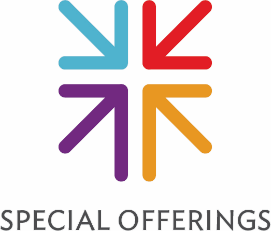 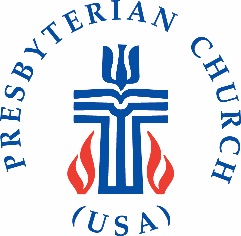 For use with PC(USA) Special OfferingsDate: 	  PIN: 	Church Name: 	Address: 	City: 	St:	 Zip:		AMOUNTOne Great Hour of Sharing	$____________		(100% of funds to Presbyterian Mission Agency (PMA))Pentecost Offering	$____________		(40% of funds kept by the congregation, 60% to the PMA)Peace & Global Witness Offering	$____________		(25% of funds kept by congregation; 25% of funds to mid council; 50% to the PMA)Christmas Joy Offering	$____________		(100% of funds to the PMA)Other:Presbyterian Giving Catalog	$____________	INSTRUCTIONS:You may remit through your normal receiving agency (usually the presbytery) or you may send directly to the Presbyterian Mission Agency:		Presbyterian Church (U.S.A.)
	PO Box 643700	Pittsburgh PA  15264-3700Submitted by:  __________________________________            Date: ______________